Oświetlenie zewnętrzne LED - przygotuj swój ogród na wiosnę!Przy szykowaniu swojego ogrodu czy tarasu na przyjście cieplejszych dni, zadbaj o oświetlenie zewnętrze LED! Stworzy niepowtarzalny klimat i nastroi do relaksu.Ciepłe dni zawitały już do nas na dobre. Rozpoczął się sezon na grilla i spotkania ze znajomymi w plenerze. Posiadasz ogród, który chcesz wyposażyć w niezbędne elementy? Oświetlenie zewnętrzne LED z pewnością również Ci się przyda! Sprawdźmy, na co zwrócić szczególną uwagę.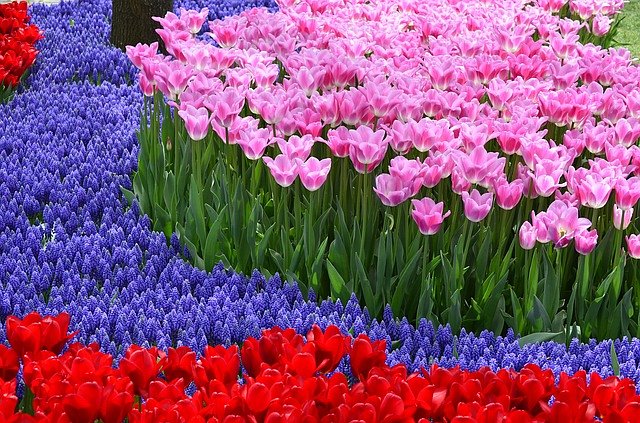 Ważne informacjeSłońce, dzień wolny od obowiązków, leżak, ulubiony napój - zestaw idealny, aby zrelaksować się i odpocząć od natłoku pracy. Do idealne stanu brakuje tylko własnego kawałka ogródka. Jeśli jesteś tym szczęściarzem, to zadbaj o kilka elementów wyposażenia, aby poczuć się jak najlepiej pogodną porą. Jest to nie tylko miejsce do siedzenia, ale także odpowiednie oświetlenie zewnętrzne LED. Będą doskonałym rozwiązaniem na taras, balkon, podjazd oraz do ogrodu. W ten sposób możesz podkreślić ulubione kwiaty oraz dodać klimatycznego charakteru przy altance.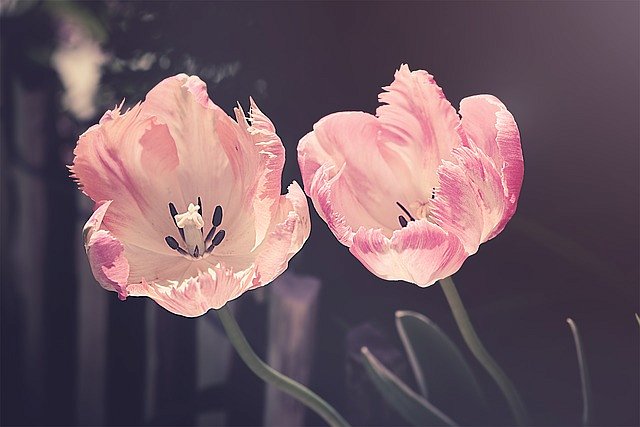 Gdzie kupić wysokiej jakości oświetlenie zewnętrzne LED?Szeroki wybór oświetlenia zewnętrznego LED można znaleźć w sklepie internetowym Perfekt Market, który specjalizuje się w tych energooszczędnych modelach. Posiadamy produkty o wysokiej trwałości oraz dostosowane do warunków panujących w ogrodzie czy na tarasie. Pomożemy Ci stworzyć przytulną atmosferę, która również zachwyci twoich gości i bliskich. 